Publicado en Madrid el 21/06/2016 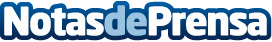 Soy.es, galardonada con el certificado Agencia Silver PrestaShopEl pasado 12 de mayo, con la celebración del evento más grande de España de comercio electrónico, el PrestaShop Day, se nombró Agencia Silver a Soy.es por parte de PrestaShop, lo que certifica la calidad de los desarrollos y trabajos que Soy.es realiza con PrestaShop. Soy.es es la marca de comercio electrónico de Nicripsia Internet SL, empresa con más de 10 años de experiencia en el sectorDatos de contacto:Raúl JiménezCEO Nicripsia Internet SL96 568 92 21Nota de prensa publicada en: https://www.notasdeprensa.es/soy-es-galardonada-con-el-certificado-agencia Categorias: Artes Visuales Marketing Valencia Emprendedores E-Commerce Premios Actualidad Empresarial http://www.notasdeprensa.es